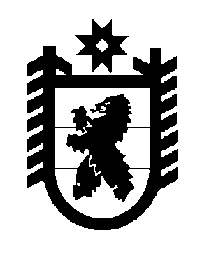 Российская Федерация Республика Карелия    ПРАВИТЕЛЬСТВО РЕСПУБЛИКИ КАРЕЛИЯПОСТАНОВЛЕНИЕот 20 февраля 2014 года № 41-Пг. Петрозаводск О внесении изменений в постановление ПравительстваРеспублики Карелия от 22 марта 2013 года № 104-ППравительство Республики Карелия п о с т а н о в л я е т:Внести в Комплекс мер по модернизации общего образования Республики Карелия на 2013 год и на период до 2020 года,  утвержденный  постановлением Правительства Республики Карелия от                 22 марта 2013 года № 104-П «О финансовом обеспечении модернизации региональной системы общего образования в 2013 году» (Собрание законодательства Республики Карелия, 2013, № 3, ст. 455), изменения, изложив таблицу 5 в следующей редакции:«Таблица 5Объемы финансирования мероприятий Комплекса мер в 2013 году (тыс. рублей)            Глава Республики  Карелия                                                            А.П. Худилайнен№ п/пМероприятиеМероприятиеОбъемы финансированияОбъемы финансированияОбъемы финансированияОбъемы финансированияОбъемы финансированияОбъемы финансированияОбъемы финансированияОбъемы финансированияОбъемы финансированияОбъемы финансированияОбъемы финансированияОбъемы финансирования№ п/пМероприятиеМероприятиевсегов том числев том числев том числев том числев том числев том числев том числев том числев том числев том числев том числе№ п/пМероприятиеМероприятиевсегофедераль-ный бюджет (субсидия)федераль-ный бюджет (субсидия)федераль-ный бюджет (субсидия)бюджет субъекта Российской Федерациибюджет субъекта Российской Федерациибюджет субъекта Российской Федерациибюджет субъекта Российской Федерациибюджет субъекта Российской Федерациибюджет субъекта Российской Федерациибюджет субъекта Российской Федерациибюджет субъекта Российской Федерации№ п/пМероприятиеМероприятиевсегофедераль-ный бюджет (субсидия)федераль-ный бюджет (субсидия)федераль-ный бюджет (субсидия)всеговсегорегиональ-ный бюджетрегиональ-ный бюджетместные бюд-жетыместные бюд-жетывнебюд-жетные источ-никивнебюд-жетные источ-ники1223444556677881.Приобретение обору-дования, в том числеПриобретение обору-дования, в том числе54933,467250263,467250263,467250263,4672467046704670467000001.1учебное, учебно-лабораторное оборудованиеучебное, учебно-лабораторное оборудование23184,70722684,70722684,70722684,70750050050050000001223444556677881.2учебно-производст-венное оборудованиеучебно-производст-венное оборудование263,73263,73263,73263,73000000001.3спортивное оборудо-вание для общеобра-зовательных учреж-денийспортивное оборудо-вание для общеобра-зовательных учреж-дений1093,31043,31043,31043,35050505000001.4спортивный инвен-тарь для общеобразо-вательных учреж-денийспортивный инвен-тарь для общеобразо-вательных учреж-дений669,12669,12669,12669,12000000001.5компьютерное обору-дованиекомпьютерное обору-дование20664,310217014,310217014,310217014,3102365036503650365000001.6оборудование для организации меди-цинского обслужива-ния обучающихсяоборудование для организации меди-цинского обслужива-ния обучающихся1207,311007,311007,311007,3120020020020000001.7оборудование для школьных столовыхоборудование для школьных столовых7267,416997,416997,416997,4127027027027000001.8оборудование для проведения государ-ственной (итоговой) аттестации обучаю-щихсяоборудование для проведения государ-ственной (итоговой) аттестации обучаю-щихся583,58583,58583,58583,58000000002.Приобретение тран-спортных средств для перевозки обучаю-щихсяПриобретение тран-спортных средств для перевозки обучаю-щихся8304,278304,278304,278304,27000000003.Пополнение фондов школьных библиотекПополнение фондов школьных библиотек33109,048833109,048833109,048833109,0488000000004.Развитие школьной инфраструктуры (текущий ремонт с целью обеспечения выполнения требова-ний к санитарно-бытовым условиям и охране здоровья обу-чающихся, а также с целью подготовки помещений для уста-новки оборудования)Развитие школьной инфраструктуры (текущий ремонт с целью обеспечения выполнения требова-ний к санитарно-бытовым условиям и охране здоровья обу-чающихся, а также с целью подготовки помещений для уста-новки оборудования)38830,18138580,18138580,18138580,18125025025025000005.Повышение квалифи-кации, профессио-нальная переподго-товка руководителей общеобразовательных учреждений и педаго-гических работниковПовышение квалифи-кации, профессио-нальная переподго-товка руководителей общеобразовательных учреждений и педаго-гических работников3363,53363,53363,53363,500000000112334556677886.6.Модернизация обще-образовательных учреждений путем организации в них дистанционного обучения для обучающихся, в том числе7572,3267572,3267572,326000000006.16.1увеличение пропуск-ной способности и оплата интернет-трафика399,906399,906399,906000000006.26.2обновление програм-много обеспечения и приобретение элект-ронных образователь-ных ресурсов7172,427172,427172,42000000007.7.Осуществление мер, направленных на энергосбережение в системе общего образования63401,73863401,73858276,738512551255125512500008.8.Проведение капиталь-ного ремонта зданий общеобразовательных учреждений3368,4693368,4692769,46959959959959900009.9.Проведение реконст-рукции зданий обще-образовательных учреждений00000000000ИтогоИтогоИтого212883212883202239106441064410644106440000».».